Benennen Sie 6 energieliefernde und nicht-energieliefernde Bestandteile der Nahrung.Beschreiben Sie den Aufbau der Ernährungspyramide.Benennen Sie drei Aufgaben von Eiweiß.Welche Faktoren führen im Alter zu einer unzureichenden Flüssigkeitsaufnahme.Benennen Sie 4 Ursachen, die zu einer unzureichenden Vitaminaufnahme im Alter führen. 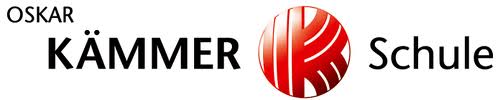 Berufsfachschule AltenpflegePFLDatum: Berufsfachschule AltenpflegeThema: Grundlagen der ErnährungMündl. Nachprf. / Kristin KotheThema: Grundlagen der ErnährungMündl. Nachprf. / Kristin Kothe